У К Р А Ї Н АЧЕРНІВЕЦЬКА ОБЛАСНА РАДА__ сесія VIІ скликанняРІШЕННЯ № __-__/17Про надання дозволу Державній установі "Чернівецький обласний лабораторний центр Міністерства охорони здоров'я України" на виготовлення технічної документації із землеустрою щодо встановлення меж земельних ділянок в натурі (на місцевості)Керуючись пунктом 21 частини 1 статті 43 Закону України "Про місцеве самоврядування в Україні", статтею 8, 122, 123 Земельного кодексу України, пунктом 3 розділу II Прикінцевих та перехідних положень Закону України "Про внесення змін до деяких законодавчих актів України щодо розмежування земель державної та комунальної власності", статтею 55 Закону України "Про землеустрій", враховуючи звернення Державної установи "Чернівецький обласний лабораторний центр Міністерства охорони здоров'я України" від 08.06.2017 №07/2566, свідоцтво про право власності на нерухоме майно від 07.09.1998, державний акт на право постійного користування землею №001478 від 28.11.2000 та висновок постійної комісії обласної ради з питань приватизації та управління об’єктами спільної власності територіальних громад сіл, селищ, міст області від __________ 2017, обласна радаВИРІШИЛА:1. Надати дозвіл Державній установі "Чернівецький обласний лабораторний центр Міністерства охорони здоров'я України" на виготовлення, з урахуванням вимог державних стандартів, норм і правил у сфері землеустрою, технічної документації із землеустрою щодо встановлення меж земельної ділянки в натурі (на місцевості) площею 0,9107 га, за адресою: Чернівецька область, Хотинський район, м. Хотин, вул. Кутузова, 29 для будівництва та обслуговування будівель закладів охорони здоров'я та соціальної допомоги (код цільового призначення 03.03).2. Державній установі "Чернівецький обласний лабораторний центр Міністерства охорони здоров'я України":2.1. Із дня прийняття цього рішення укласти договір на виготовлення технічної документації із землеустрою щодо встановлення меж земельної ділянки в натурі (на місцевості) із особою, яка має відповідний дозвіл (ліцензію) на виконання цих робіт згідно з вимогами чинного законодавства;2.2. Надати на затвердження до обласної ради виготовлену та погоджену технічну документацію із землеустрою щодо встановлення меж земельної ділянки в натурі (на місцевості).3. Розробнику документації із землеустрою:3.1. Відобразити наявні обмеження (обтяження), сервітути;3.2. Врахувати інтереси та права суміжних землекористувачів.4. Контроль за виконанням цього рішення покласти на постійну комісію обласної ради з питань приватизації та управління об’єктами спільної власності територіальних громад сіл, селищ, міст області (Л.Годнюк).Голова обласної ради                                                                           І.Мунтян"__" _________ 2017 р.м. Чернівці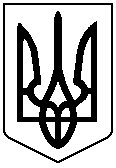 